2017年　日本空手道林派糸東流会海外指導者セミナー開　催　要　項日　時：2017年11月21日（火）～24日（金）　各日9：00～16：00場　所：エディオンアリーナ大阪　柔・剣道場　　　　住所　大阪市浪速区難波中3-3-36　　　電話　06-6631-0121参加費：1名220USD　（申込人数に応じて、後日各支部にPayPalにて請求）申　込：別紙参加者リストに必要事項を記入の上、下記メールアドレスに送信　　　　申込アドレス　worldhayashiha@hotmail.co.jp担当責任者：海外指導部会長　　長友　憲一郎（連絡先：090-3717-4126）申込日：2017年10月31日（火）　17：00まで（必着）※注意事項　①宿泊先及び食事については、参加者個人・チームで確保してください。　②4日間、必ず全セミナーを受講してください。　③2017年林派海外支部登録料を未払いの場合、参加できません。　④参加者リストにはセミナー参加者の名前のみ記入してください。　⑤参加者リスト受領後、料金先払いにて受講許可を出します。（スケジュール）エディオンアリーナ大阪　地図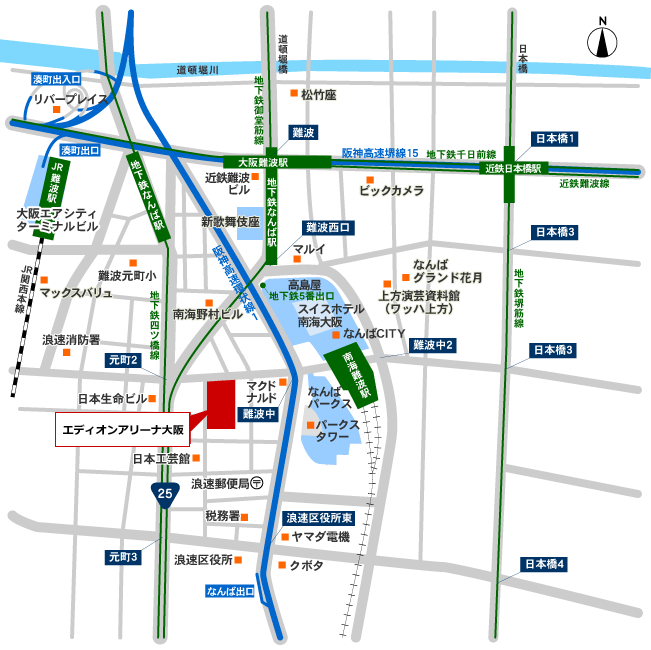 地下鉄各線なんば駅5番出口から350m大阪難波駅から600m南海なんば駅南出口から250mJRなんば駅から800m大阪市営バスなんば停留所から350m阪神高速なんば出口から車で約5分１１月２１日（火）１１月２２日（水）１１月２３日（祝）１１月２４日（金）9.00～10.00受付：開校式ストレッチ：体操古武道基本ストレッチ：体操10.00～12.00基本練習形古武道形12.00～13.00昼食昼食昼食昼食13.00～16.00形形古武道形：修了式場所エディオンアリーナ大阪柔道場エディオンアリーナ大阪剣道場エディオンアリーナ大阪剣道場エディオンアリーナ大阪剣道場